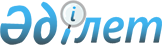 Об установлении публичного сервитутаРешение акима Новоникольского сельского округа Сандыктауского района Акмолинской области от 15 апреля 2022 года № 4
      В соответствии со статьей 19, пунктом 4 статьи 69 Земельного кодекса Республики Казахстан, статьями 35, 37 Закона Республики Казахстан "О местном государственном управлении и самоуправлении в Республике Казахстан", аким Новоникольского сельского округа РЕШИЛ:
      1. Установить публичный сервитут сроком на 5 лет без изъятия земельных участков товариществу с ограниченной ответственностью "Ecil-Mining" общей площадью 7,9 гектара, из них пастбища 2,12 гектара, прочие 5,78 гектарв землях села Меньшиковка, Новоникольского сельского округа, Сандыктауского района, Акмолинской области для проектирования и строительства автодороги.
      2. Товариществу с ограниченной ответственностью "Ecil-Mining" соблюдать требования законодательства Республики Казахстан при использовании земельного участка с целью проектирования и строительства автодороги.
      3. Контроль за исполнением настоящего решения оставляю за собой.
      4. Настоящее решение вводится в действие по истечении десяти календарных дней после дня его первого официального опубликования.
					© 2012. РГП на ПХВ «Институт законодательства и правовой информации Республики Казахстан» Министерства юстиции Республики Казахстан
				
      Исполняющая обязанности акимаНовоникольского сельского округа

Е.Уткова
